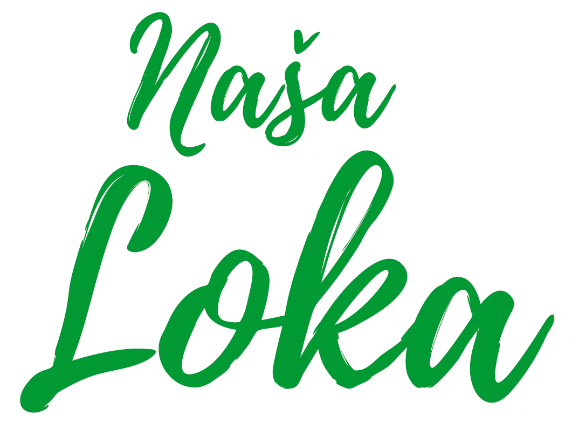 Predlagaj, glasuj, sodelujparticipatIVNI proračun v Občini ŠKOFJA LOKAPoziv za oddajo projektnih predlogov občank in občanovNamen in cilj pozivaNamen projekta je uresničevati načela participativnega proračuna v občini Škofja Loka, zviševati kakovost življenja občank in občanov, krepiti družbeno participacijo na lokalni ravni tako, da v procesu sodeluje večje število krajank in krajanov v vsaki krajevni skupnosti, ter prispevati h gradnji skupnosti.Cilj poziva je pridobiti projektne predloge v vsaki od 11 krajevnih skupnosti občine Škofja Loka. Predlogi, ki bodo ustrezali merilom in bodo potrjeni s strani Komisije za participativni proračun, bodo podani na glasovanje občankam in občanom, starejšim od 16 let in s stalnim bivališčem v posamezni krajevni skupnosti.Postopek izvedbe pozivaOddaja predlogov projektov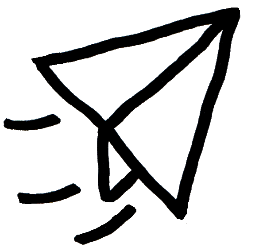 Občanke in občani s stalnim prebivališčem v občini Škofja Loka, ki bodo do dne oddaje projektnega predloga dopolnili 16 let, lahko projektni predlog oddajo na posebnem obrazcu, in sicer:najkasneje do 20. aprila 2020 do polnoči na elektronski naslov nasaloka@skofjaloka.si;do 20. aprila 2020 v času uradnih ur na vložišču Občine Škofja Loka na naslovu Mestni trg 15, 4220 Škofja Loka ali do 20. aprila 2020 po pošti na naslov Občina Škofja Loka, Mestni trg 15, 4220 Škofja Loka. V tem primeru kot datum oddaje šteje poštni žig.Obrazec je dostopen na spletni strani www.skofjaloka.si, v razdelku Oddaj pobudo.Delavnice v podporo razvoju predlogov projektovV podporo razvoju projektnih predlogov bo v vsaki krajevni skupnosti (KS) občine organizirana delavnica, na kateri bosta predstavljena koncept participativnega proračuna in način sodelovanja, mogoče pa bo oblikovati tudi osnutke pobud, ki jih bodo občanke in občani želeli predlagati.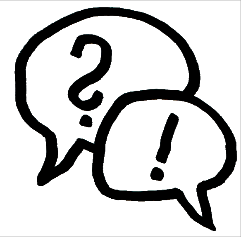 Del časa na delavnici bo namenjen tudi razpravi o potrebah in dvigu kakovosti življenja v posamezni KS. Na delavnicah bo praviloma prisoten tudi župan ali predstavnik Občine.Datumi in kraji izvedbe delavnic:Priprava predlogov za glasovanjePo izteku roka za oddajo projektnih predlogov se bo sestala Komisija za participativni proračun na Občini Škofja Loka, ki bo na osnovi meril preučila ustreznost posameznega projektnega predloga ter ocenjene vrednosti in finančno konstrukcijo predlogov. Iz predlogov, ki bodo ustrezali merilom, bo izdelan katalog projektnih predlogov. Projekti, ki ne bodo izpolnjevali meril, bodo z obrazložitvijo zavrnjeni predlagatelju.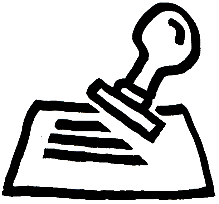 Izvedba glasovanjaGlasovanje o projektnih predlogih bo potekalo v dveh terminih: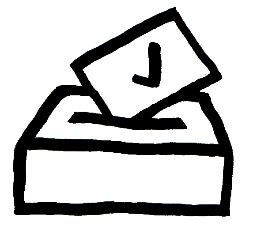 v sredo, 3. junija 2020, od 16. do 20. ure inv nedeljo, 7. junija 2020, od 8. do 12. urev obeh primerih predvidoma na sedežih krajevnih skupnosti. Lokacija glasovanja bo določena po roku za oddajo predlog.Pravico glasovanja na vsaki krajevni skupnosti bodo ob predložitvi osebnega dokumenta imeli vsi občani in občanke s stalnim bivališčem v pripadajoči krajevni skupnosti, ki bodo do dne glasovanja dopolnili 16 let.Glasovanje bo na posamezni krajevni skupnosti potekalo le za tiste projektne predloge, ki bodo umeščeni v to krajevno skupnost. Če bo v posamezni krajevni skupnosti s strani Komisije za participativni proračun potrjenih manj projektnih predlogov, kot jih bo mogoče na tem področju financirati, se glasovanje ne bo izvedlo in se bo v proračun umestilo vse potrjene predloge.Vsak posameznik bo lahko glasoval za tri projektne predloge, ki jih bo razvrstil na prvo, drugo in tretje mesto. Posameznemu projektnemu predlogu bo tako lahko podelil 3, 2 ali 1 točko.Iz proračunov 2020 in 2021 bo financirana izvedba tistih projektov, ki bodo na glasovanju v posamezni krajevni skupnosti prejeli največ točk in bodo znotraj finančnega okvira. Merila za upravičenost predlogov projektovProjektni predlog je upravičen za uvrstitev na glasovanje, če izpolnjuje naslednja merila: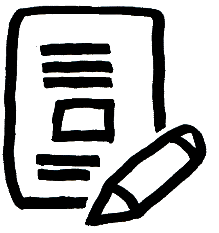 Prispeva k uresničevanju javnega interesa na območju občine Škofja Loka.Prispeva k namenom poziva za projektne predloge: spodbujanje aktivne participacije in vključenosti občanov, dvig kakovosti bivanja v lokalnem okolju in gradnja skupnosti.Je takšne narave, da ga bo lahko Občina Škofja Loka izvedla in da ga je mogoče izpeljati v okviru občinskih zmogljivosti in predpisov, ki veljajo v Republiki Sloveniji, ter ni v nasprotju s sprejetimi strateškimi dokumenti občine, kot npr. Strategijo razvoja Občine 2025+, Strategijo razvoja turizma, Občinskim prostorskim načrtom (OPN), Lokalnim energetskim konceptom Občine Škofja Loka (LEK), Celostno prometno strategijo Občine Škofja Loka (CPS) …Je skladen z vsaj eno od naslednjih nalog občine:Omogočanje pogojev za gospodarski razvoj občine tako, da v okviru svojih pristojnosti občina opravlja naloge, s katerimi ureja področje gostinstva, turizma in kmetijstva, pri čemer daje poudarek ekološkemu načinu pridelave hrane in razvijanju ekološkega turizma. Ustvarjanje pogojev za izobraževanje odraslih, pospeševanje raziskovalne, kulturne, mladinske in društvene dejavnosti ter razvoj športa in rekreacije. Skrb za varstvo zraka, tal, vodnih virov, virov pitne vode, za zbiranje in odlaganje odpadkov in opravljanje drugih dejavnosti varstva okolja.Umeščanje urbane opreme na javne površine (npr. parki, trgi, igrišča …) za potrebe športa in rekreacije, otroške igre ali v turistične namene.Projektni predlog se ne sme navezovati na vzdrževanje, gradnjo ali popravilo cestnih površin ali komunalne infrastrukture (oskrba s pitno vodo, odvajanje in čiščenje odpadnih voda).Predlagan in izveden bo na območju KS, v kateri se bo zanj glasovalo.Predlog ni v nasprotju s sprejetimi smernicami oziroma sklepi občinskih strokovnih komisij (kot npr. Sveta za varnost in preventivo v cestnem prometu, odbora za prenovo ipd.).Če izvedba predvideva gradnjo ali poseg v prostor, mora biti to na zemljiščih, ki so v lasti Občine Škofja Loka, oziroma mora imeti Občina Škofja Loka na zemljišču drugo razpolagalno pravico (npr. služnost ali drugo stvarno pravico, kar se izkaže tako, da mora lastnik nepremičnine pisno soglašati z izvedbo projekta na zemljišču oziroma nepremičnini).Je finančno ovrednoten med 3.000 in 15.000 EUR.Dodatna merila, vezana na predlagatelje:Predlagatelj projektnih predlogov je lahko posamezni občan/občanka ali skupina občank/občanov s stalnim bivališčem v pripadajoči krajevni skupnosti, ki do dne oddaje pobude dopolni 16 let. Predlagatelj ne more biti nevladna organizacija ali pravni subjekt. Predlagatelj v projektnem predlogu, ki ga predlaga, ne sme nastopati kot izvajalec (ne kot fizična oseba, ne kot lastnik izvajalca, ne kot oseba, udeležena v poslovodstvu izvajalca). Posamezni predlagatelj lahko predlaga največ 2 projektna predloga. Če gre za skupine, lahko kot podpisnik ali sopodpisnik nastopa največ v dveh skupinah predlagateljev.Projektni predlogi morajo na za to predvidenem obrazcu:do 20. 4. 2020 do polnoči prispeti po elektronski pošti na naslov nasaloka@skofjaloka.si alido 20. 4. 2020 v času uradnih ur oddani na vložišču Občine Škofja Loka alido 20. 4. 2020 biti oddani na pošti in poslani na naslov Občina Škofja Loka, Mestni trg 15, 4220 Škofja Loka.RAZPOLOŽLJIVA SREDSTVAVišina razpoložljivih sredstev, ki bodo zagotovljena za izvedbo izbranih projektov v proračunu Občine Škofja Loka, je 275.000 EUR za leti 2020 in 2021.V vsaki od 11 krajevnih skupnosti bodo financirani projekti v skupni višini do 25.000 EUR, kar omogoča izvedbo vsaj dveh projektov.Iz občinskih proračunov 2020 in 2021 bo financirana izvedba tistih projektov, ki bodo na glasovanju na posameznem območju prejeli največ točk. Če bodo po tem ključu na posameznem območju ostala nerazporejena sredstva, bo v financiranje poleg teh uvrščen tudi najvišje uvrščen predlog, ki ga bo s preostalimi sredstvi še mogoče financirati.Participativni proračun je sistem razporejanja dela proračunskega denarja tako, da o njegovi porabi odločajo neposredno občanke in občani.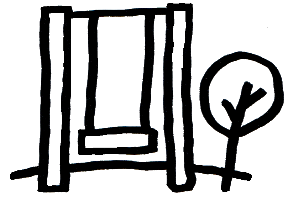 V občini Škofja Loka bo del občinskih proračunov v letih 2020 in 2021 namenjen projektom, ki po mnenju občank in občanov izboljšujejo kakovost življenja v občini. Skupno bodo občani v proračuna uvrstili okoli 25 projektov v skupni višini do 275.000 EUR.Predloge za projekte bodo oblikovali občanke in občani. Skladnost projektnih predlogov s cilji in zmožnostmi občine bo preučila Komisija za participativni proračun, potrjeni projektni predlogi pa bodo podani na glasovanje občankam in občanom. Izglasovani projektni predlogi bodo umeščeni v proračuna občine za leti 2020 in 2021.Datum in uraKrajevna skupnostLokacija izvedbe delavnice10. 3. 2020 ob 19.00KS TrataUčilnica OŠ Cvetka Golarja, Frankovo naselje 5111. 3. 2020 ob 17.00KS Reteče – Gorenja vasMala dvorana KUD Reteče, Reteče 3312. 3. 2020 ob 19.00KS Sveti DuhDvorana Krajevne skupnosti Sveti Duh, Sveti Duh 1013. 3. 2020 ob 18.00KS Bukovica – BukovščicaDom KZ Bukovica, Bukovica 3418. 3. 2020 ob 19.00KS ZminecSejna soba KS Zminec, Zminec 3519. 3. 2020 ob 18.00KS Škofja Loka – MestoMala dvorana Sokolskega doma, Mestni trg 1723. 3. 2020 ob 18.30KS KamnitnikMala dvorana Sokolskega doma, Mestni trg 1724. 3. 2020 ob 18.00KS Sveti Lenart – LušaKS Sveti Lenart, Sv. Lenart 2125. 3. 2020 ob 18.00KS GodešičKS Godešič, Godešič 10030. 3. 2020 ob 18.00KS Stara Loka – PodlubnikDvorana KS Podlubnik, Podlubnik 1392. 4. 2020 ob 19.00KS LogDvorana OŠ Gabrk, Gabrk 1